Dunshaughlin Therapy CentreI am going to Dunshaughlin Therapy Centre.It looks like this…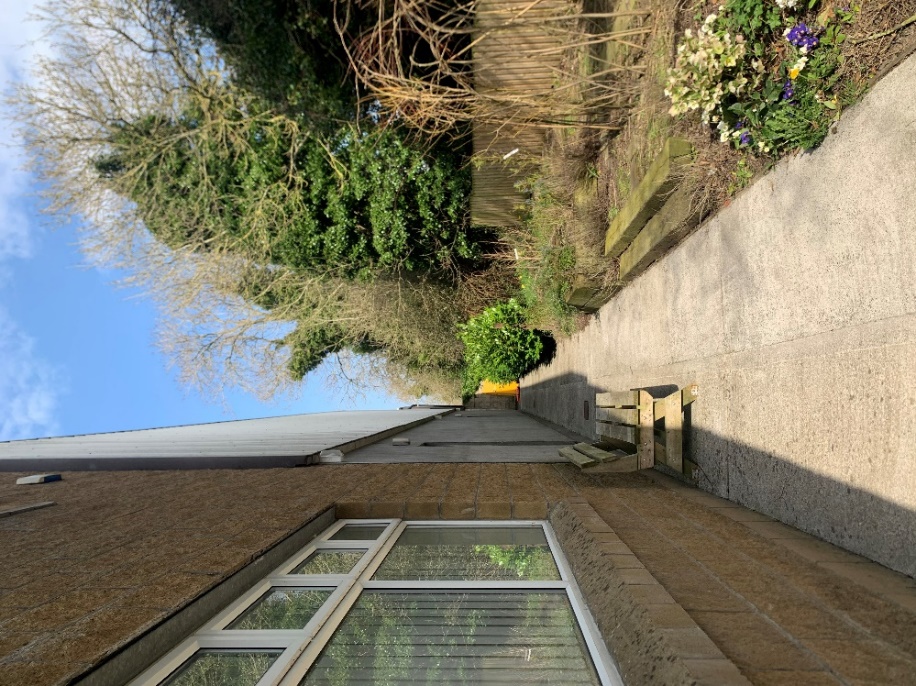 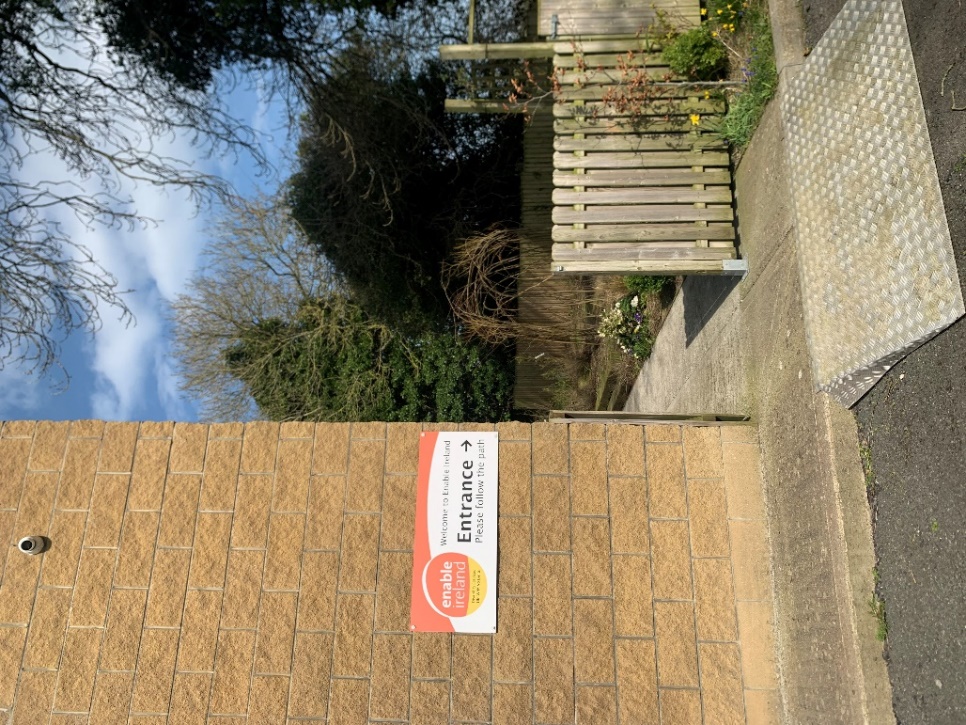 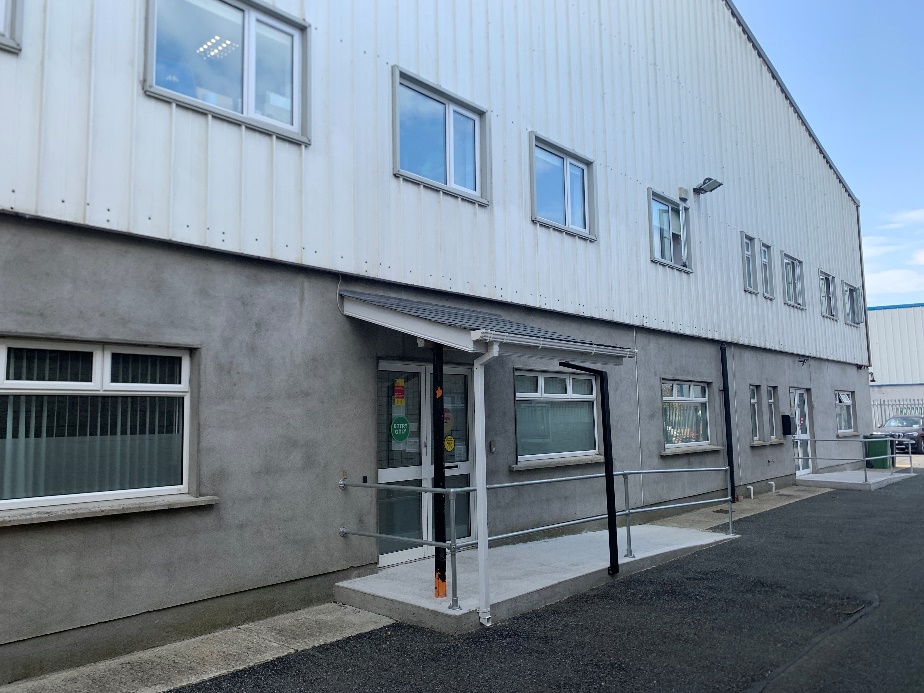 When I get there, I will walk insideI will have my temperature taken and play in the waiting area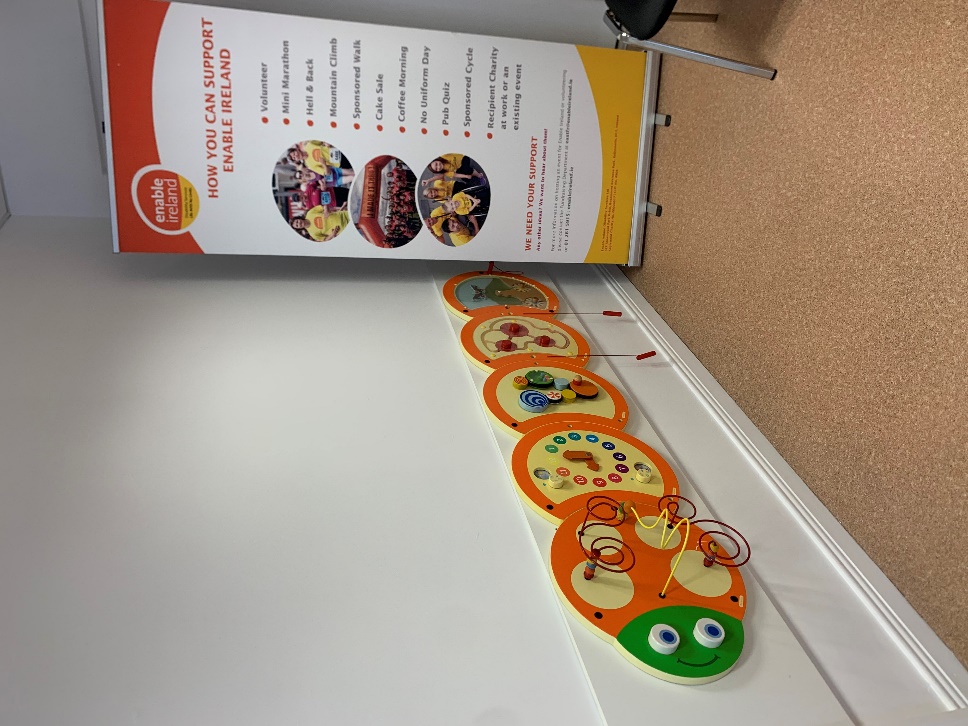 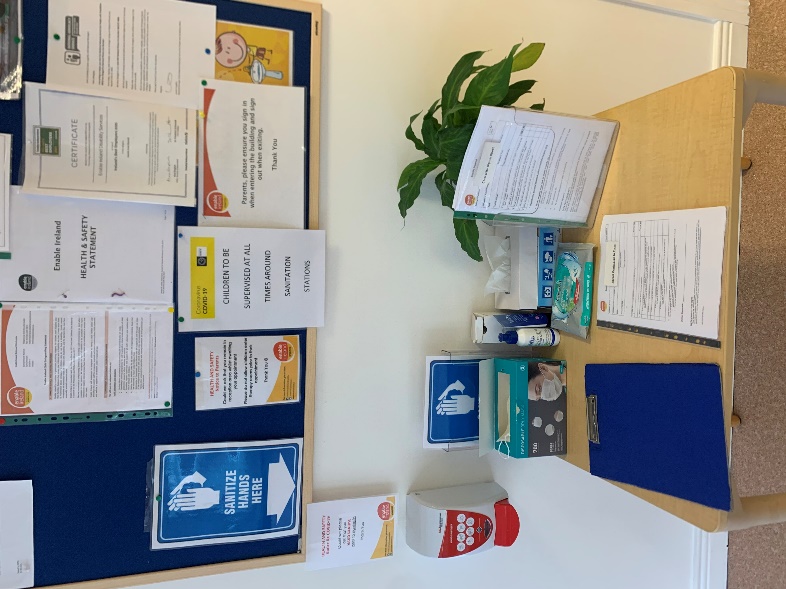 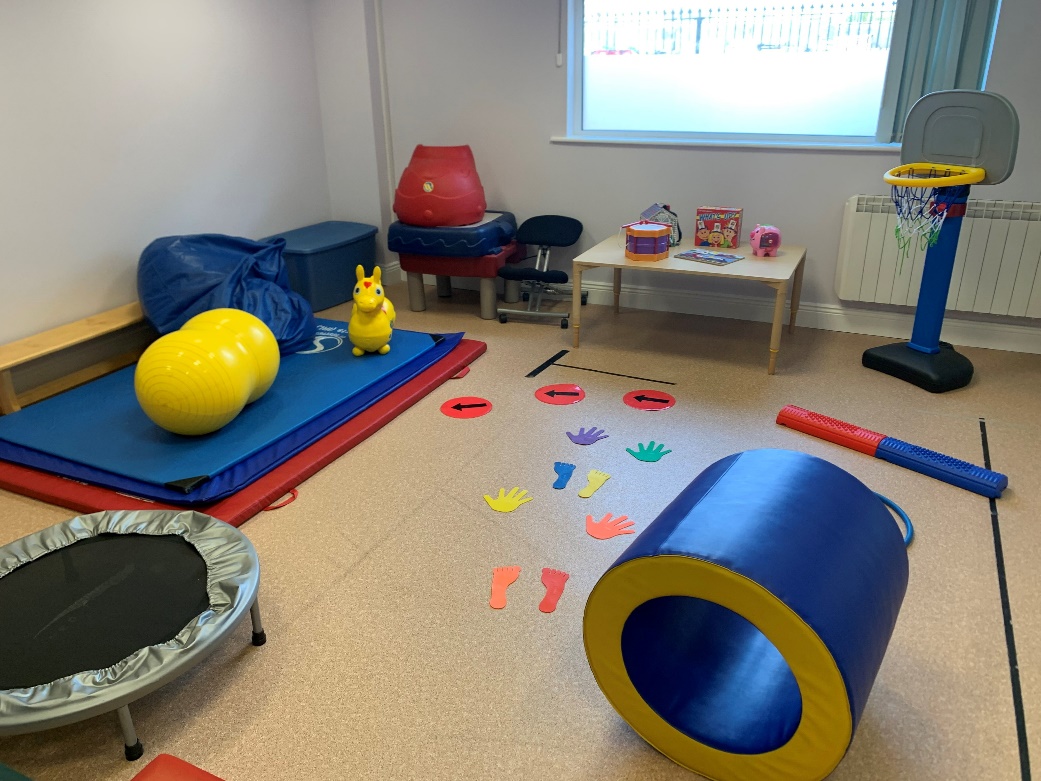 I will go into the room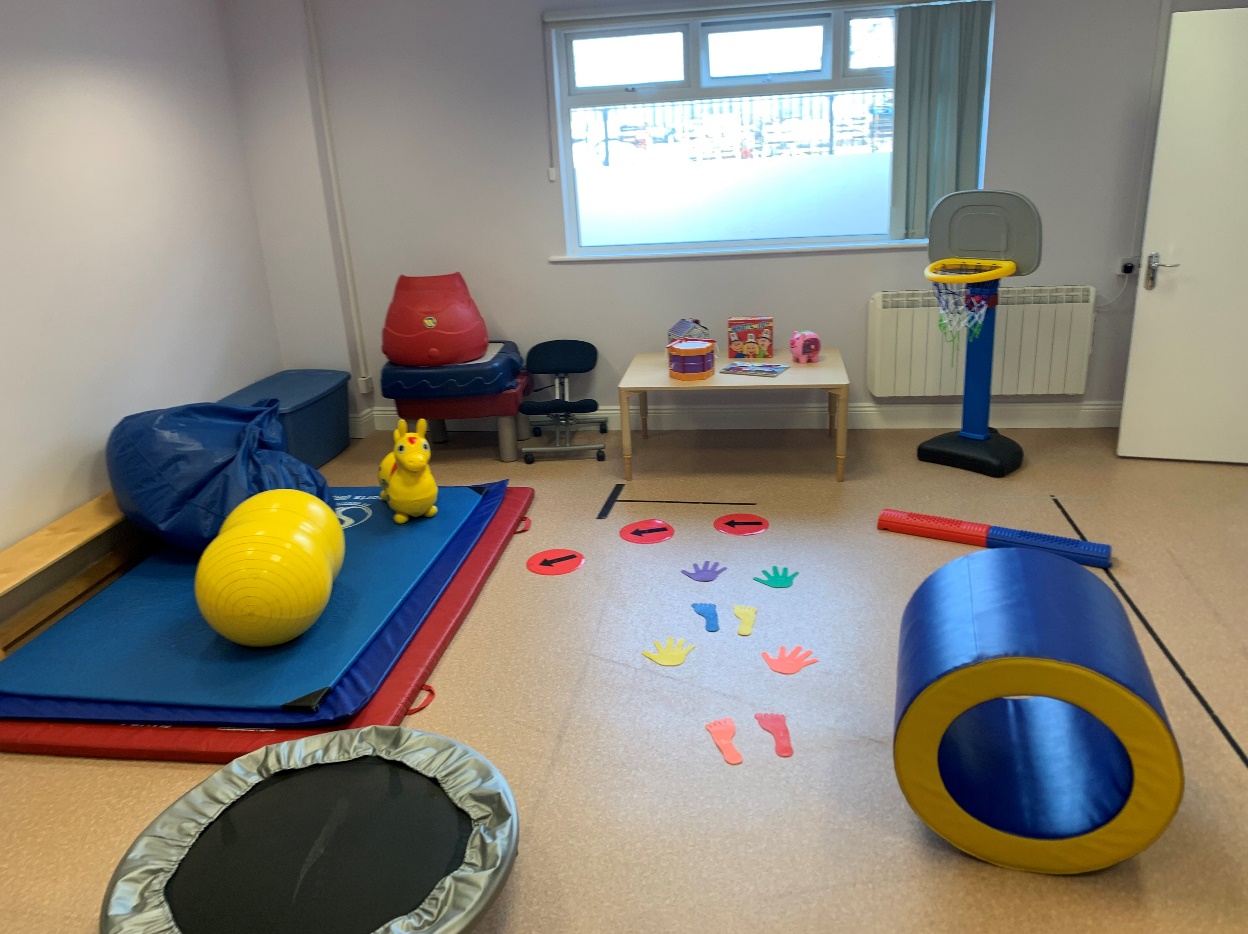 I will play with big toys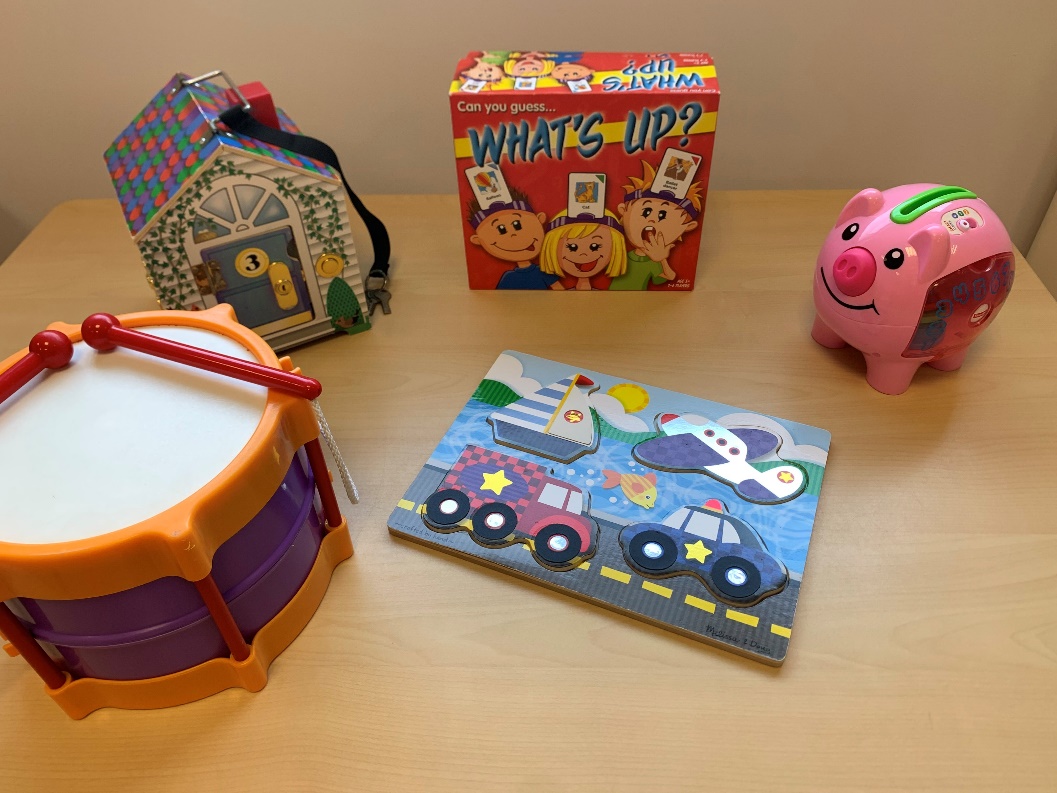 I will play with small toys